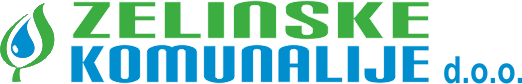 K.KRIZMANIĆ 1, 10 380 SV. IVAN ZELINAOIB: 55460105464, tel: 01 2040 750; fax.: 01 2060 716E-mail: info@zelkom.hr; Web: www.zelkom.hrU P U T EZA PODNOSITELJE ZAHTJEVAZA DONIRANJE I SPONZORSTVALipanj, 2018.JAVNI NATJEČAJ ZA DODJELU DONACIJA U 2018. GODINIOPĆE ODREDBECiljevi natječaja i prioriteti za dodjelu sredstavaOpći cilj javnog natječaja je financiranje projekta, programa i aktivnosti udruga te time povećanje njihovog učinkovitog djelovanja od interesa za opće dobro.Prioritet za dodjelu sredstava po ovom natječaju imaju:1. Humanitarne udruge 2. Sportske udruge Uvjeti prihvatljivosti zahtjevaZahtjev za dodjelu donacija može se prihvatiti ako podnositelj zadovoljava slijedeće uvijete:da ima sjedište na području grada Svetog Ivana Zelineda je upisan u Registar udruga Republike Hrvatske da je upisan u Registar neprofitabilnih organizacija pri Ministarstvu financijada ima pravni, financijski i operativni kapacitet za provedbu projektada uredno i transparentno vodi financijsko poslovanje  Tko nema pravo sudjelovati u natječajuPravo sudjelovanja u natječaju nemaju:političke stranke, udruge građana ili liste građana koje se organiziraju u cilju ostvarenja političkih ciljevaorganizacije koje podupiru rasnu, vjersku, manjinsku ili bilo koju drugu diskriminacijudogađanja koja su uvredljiva za javni moralorganizacije ili pojedinci koje imaju bilo kakvo dugovanje prema Društvu ili su u sporu s Društvom,organizacije ili pojedinci koji su svojim dosadašnjim radom štetili ugledu Društva ili mu nanijeli materijalnu štetu ili nisu ispunjavali preuzete obveze po prethodno sklopljenim ugovorima Prihvatljivi projekti i programiProjekt ili program koji se prijavi na natječaj mora biti pozitivno ocijenjen, odnosno zadovoljavati uvjete iz natječaja i Pravilnika o donacijama i sponzorstvima.Prihvatljiv programi i projekti mogu se financirati samo u okviru kalendarske godine za koju je raspisan natječaj. Vrijednost natječajaZa financiranje projekata u okviru ovog natječaja raspoloživ je iznos od 130.000,00 kunaProjekti se mogu financirati do 100% iznosa ukupno prihvatljivih troškova projekta, a ukoliko se financiraju u manjem postotku potrebno je priložiti potvrdu o sufinanciranju. Prihvatljivi troškovi financiranjaSredstvima doniranim putem ovog natječaja smiju se financirati samo opravdani troškovi nastali provođenjem projekta ili programa u razdoblju naznačenom u ovim Uputama. Prilikom procjene projekta/programa, ocjenjivat će se potreba naznačenih troškova u odnosu na predviđene aktivnosti, kao i opravdanost visine navedenih troškova.PRIJAVA PROJEKTA/PROGRAMA Dokumentacija Podnositelji svoje projekte ili programe prijavljuju isključivo na propisanim obrascima, preuzetim sa web stranice Društva ili neposredno u sjedištu Društva.Obrasci moraju biti ispunjeni, ovjereni i od strane odgovorne osobe potpisani. Obvezni dokumenti za prijavu programa/projektaObrazac za prijavu projekta /programaObrazac proračunaIspis iz registra udruga ili registra neprofitabilnih organizacija ( ne stariji od 3 mjeseca od dana objave natječaja)Detaljan opis projekta/programaPreporuke, odluke o sufinanciranju projekta /programaMaterijali, publikacije, novinski članci te ostala dokumentacija koja ilustrira rad organizacije. Dostava zahtjevaZahtjev se dostavlja u zatvorenoj omotnici, osobno ili putem pošte na adresu:ZELINSKE KOMUNALIJE d.o.o.K. KRIZMANIĆ 110 380 SVETI IVAN ZELINAS naznakom „JAVNI NATJEČAJ ZA DODJELU DONACIJA U 2018. GODINI“ Rok za dostavu zahtjevaRok za dostavu zahtjeva za donaciju je 02. srpnja 2018. godine.Zahtjev pristigli nakon roka za dostavu neće se razmatrati, pri čemu će se poštivati pravila dostave prema Zakonu o općem upravnom postupku. InformiranjeSve potrebne informacije vezane uz javni natječaj mogu se dobiti slanjem upita na e-mail: mario.kelebuh@zelkom.hr ili na broj telefona 01/ 2040 756.U svrhu osiguranja ravnopravnosti svih potencijalnih prijavitelja, davatelj sredstva ne smije davati prethodna mišljenja o prihvatljivosti pojedinog zahtjeva, niti informacije o drugim zahtjevima.PROCJENA ZAHTJEVA, DONOŠENJE ODLUKE I SKLAPANJE UGOVORA3.1 Procjena zahtjeva      Sve zaprimljene zahtjeve razmatra Povjerenstvo za donacije i sponzorstva       ( u daljnjem tekstu: Povjerenstvo).         Povjerenstvo razmatra i ocjenjuje ispunjenje formalnih i drugih uvjeta natječaja         te daje prijedlog za odobravanje financijskih sredstava direktoru Društva.3.2. Donošenje odluke o financiranju projekta /programa       Na temelje prijedloga Povjerenstva direktor Društva donosi Odluku o          projekatima/programima kojima su odobrena financijska sredstva.3.3. Sklapanje Ugovora       Sa podnositeljem zahtjeva koji su udovoljili propisanim natječajnim uvjetima i        ostvarili financijsku potporu, sklopiti će se ugovor o financiranju/sufinanciranju        projekta/programa, najkasnije u roku od 60 dana donošenja odluke o financiranju.Na sva pitanja koja nisu uređena ovim Uputama primjenjuju se odredbe Uredbe o kriterijima, mjerilima i postupcima financiranja i ugovaranja programa i projekata od interesa za opće dobro koje provode udruge („Narodne novine“, br. 26/15)U Sv. I. Zelini, 15. lipnja 2018. godini.                                                                                          DIREKTOR:                                                                                     Ivan Dananić, dipl.ing.